lMADONAS NOVADA PAŠVALDĪBA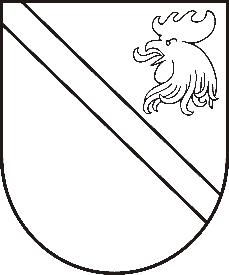 Reģ. Nr. 90000054572Saieta laukums 1, Madona, Madonas novads, LV-4801 t. 64860090, fakss 64860079, e-pasts: dome@madona.lv ___________________________________________________________________________MADONAS NOVADA PAŠVALDĪBAS DOMESLĒMUMSMadonā2018.gada 25.janvārī								Nr.38									(protokols Nr.2, 15. p.)Par radošā konkursa “Piesaki sevi – mākslas pasaulē!” nolikuma apstiprināšanuNoklausījusies Izglītības nodaļas vadītājas Solvitas Seržānes sniegto informāciju, izskatījusi Jāņa Simsona Madonas mākslas skolas direktores Kristīnes Šulces 03.01.2018. iesniegumu radošā konkursa “Piesaki sevi – mākslas pasaulē!” nolikuma apstiprināšanai, ņemot vērā 11.01.2018. Izglītības un jaunatnes lietu komitejas atzinumu, atklāti balsojot: PAR – 13 (Zigfrīds Gora, Ivars Miķelsons, Artūrs Čačka, Andris Dombrovskis, Antra Gotlaufa, Artūrs Grandāns, Gunārs Ikaunieks, Valda Kļaviņa, Andris Sakne, Rihards Saulītis, Aleksandrs Šrubs, Gatis Teilis, Kaspars Udrass), PRET – NAV,  ATTURAS – NAV,  Madonas novada pašvaldības dome  NOLEMJ:Apstiprināt radošā konkursa “Piesaki sevi – mākslas pasaulē!” nolikumu.Finansējums EUR 400,00 apmērā paredzēts 2018.gada izglītības pasākumu budžetā.Pielikumā: Radošā konkursa “Piesaki sevi - mākslas pasaulē!” nolikums.Domes priekšsēdētāja vietnieks					Z.Gora